Il/la sottoscritto/a prof.  ____________in servizio presso questo Istituto nell’anno scolastico ______________ in qualità di docente con contratto di lavoro a tempo indeterminato per l’insegnamento di__________ avendo già usufruito nel corso di questo anno scolastico n.0 giorni di ferieCHIEDEdi usufruire del congedo ordinario(1)Comunica, inoltre, che il recapito estivo è identico a quello abituale;è il seguente (indicare il numero di tel)Via ___________________________________________________________n.____Cap.________Città___________________________________	Provincia ______n. Tel___________________Bergamo,_______________________________________		      firma(1) si ricorda che il C.C.N.L prevede:n. 34 (30 giorni lavorativi all'anno +4 giorni per festività soppresse per i docenti con anzianità di servizio non superiore a 3 anni;n. 36 (32 giorni lavorativi all'anno +4 giorni per festività soppresse) per i docenti con anzianità di servizio superiore a 3 anni;dai quali vanno detratti i giorni di ferie già fruiti nel corso dell’anno scolastico.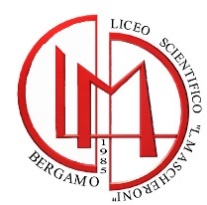 LICEO SCIENTIFICO STATALE “LORENZO MASCHERONI”24124 BERGAMO (BG) Via A. Da ROSCIATE, 21/A Tel. 035-237076 - Fax 035-234283e-mail: BGPS05000B@istruzione.it sito internet: http://www.liceomascheroni.itCod. Mecc. BGPS05000B Cod.Fisc.95010190163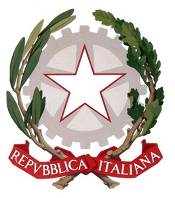 nel mese di Luglio:dal giorno al giorno (n. giorni)nel mese di Agosto:dal giornoal giorno (n. giorni)nel mese di scegli:dal giornoal giorno(n. giorni)nel mese di scegli:dal giornoal giorno(n. giorni)nel mese di scegli:dal giornoal giorno(n. giorni)